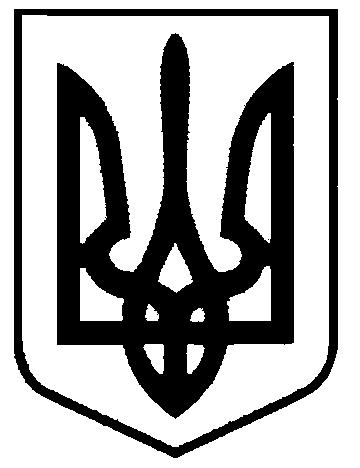 СВАТІВСЬКА МІСЬКА РАДАВИКОНАВЧИЙ КОМІТЕТРОЗПОРЯДЖЕННЯвід «02» березня  2017 р.    	              м. Сватове                                                                №  54«Про План заходів по виконанню рекомендацій Сватівського відділення Державної інспекції з енергетичного нагляду за результатами моніторингу дотримання вимог нормативно-технічних документів при експлуатації мереж зовнішнього освітлення м. Сватове»     В порядку виконання  рекомендацій Сватівського відділення Державної  інспекції з енергетичного   нагляду  за  режимами  споживання  електричної  і  теплової енергії у Луганській області  від 27.01 2017 року про усунення  виявлених  недоліків  на об’єктах  Сватівської  міської ради при перевірці виконання комплексу заходів забезпечення стійкої роботи мереж зовнішнього освітлення м.Сватове,  керуючись  ст.  42   Закону  України  «Про місцеве самоврядування в Україні»,Вважаю за необхідне:1. Затвердити План заходів по виконанню рекомендацій Сватівського відділення Державної  інспекції з енергетичного   нагляду  за  режимами  споживання  електричної  і  теплової енергії у Луганській області  від 27.01 2017 року про усунення  виявлених  недоліків  на об’єктах  Сватівської  міської ради при перевірці виконання комплексу заходів забезпечення стійкої роботи мереж зовнішнього освітлення м.Сватове. (Додаються)4. Зобов’язати    КП «Сватове-тепло» вжити  заходи  по усуненню   виявлених   недоліків    при перевірці виконання комплексу заходів забезпечення стійкої роботи мереж зовнішнього освітлення м. Сватове Сватівським  відділенням  Державної інспекції з енергетичного нагляду за режимами споживання електричної і теплової енергії у Луганській області і про їх виконання проінформувати Сватівську міську раду та Сватівське  відділення  Державної інспекції з енергетичного нагляду.4. Контроль за виконанням даного  розпорядження  покласти  на   першого заступника   міського голови  Жаданову Л.В.Сватівський міський голова				                                  Є.В. Рибалко                                                                                                                  Додаток                                                                                                           до розпорядження                                                                                                    Сватівського міського голови                                                                                                 № 54 від «02» березня 2017 рокуПлан заходів по виконанню рекомендацій Сватівського відділення Державної  інспекції з енергетичного   нагляду  за  режимами  споживання  електричної  і  теплової енергії у Луганській області  від 27.01 2017 року про усунення  виявлених  недоліків  на об’єктах  Сватівської  міської ради при перевірці виконання комплексу заходів забезпечення стійкої роботи мереж зовнішнього освітлення м.Сватове№з/пЗаходи щодо усунення виявлених порушень чинного законодавстваПосилання на відповідну вимогу законодавстваВідповідальний за виконанняТермін усунення порушення1. Організація експлуатації1.1. Стан технічного обслуговування, ремонту та модернізаціїЩити вуличного освітлення (майдан Злагоди,вул.Весела,146,вул. Державна,12, вул.ім. Сосюри, вул. Першотравнева)1Встановити написи, що вказують на призначення приєднань та їх диспетчерське найменування на лицьовому боку щитівПТЕЕС Розділ IV пункт:3.5Данильченко В.І.,  Руденко О.В.28.04.2017р.2Встановити попереджувальні плакати та знаки встановленого зразка на лицьовому боці щитів.ПТЕЕС Розділ V IIпункт:3.20Данильченко В.І.,  Руденко О.В.28.04.2017р.3Встановити біля лічильників електричної енергії написи, що вказують диспетчерське найменування приєднання на якому здійснюється облік елетроенергіїПТЕЕС Розділ V IIпункт:12.7Данильченко В.І.,  Руденко О.В.28.04.2017р.4Встановити однолінійні схеми електричних з’єднань з внутрішньої сторони щитівПТЕЕС Розділ V IIпункт:3.20Данильченко В.І.,  Руденко О.В.28.04.2017р.5Встановити порядкові номери, диспетчерські найменування та постійні знаки безпеки на опорах вуличного освітлення, що знаходяться в обслуговуванніПТЕЕС Розділ V IIпункт:1.6Данильченко В.І.,  Руденко О.В.28.04.2017р.6Замінити лічильники електричної енергії в яких минув термін ДержповіркиПТЕЕС Розділ V IIпункт:3.20Данильченко В.І.,  Руденко О.В.28.04.2017р.2.3. Стан технічної документації7Розробити паспортні карти на повітряні лінії вуличного освітлення.ПТЕЕС Розділ IVпункт:3.1Данильченко В.І.,  Руденко О.В.01.06.2017р.8Розробити графік періодичних оглядів повітряних ліній вуличного освітлення.ПТЕЕС Розділ V IIпункт:1.16Данильченко В.І.,  Руденко О.В.01.06.2017р.